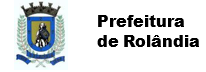 SECRETARIA MUNICIPAL DE EDUCAÇÃOEDUCAÇÃO INFANTIL – ROTEIROATIVIDADES COMPLEMENTARES DE ESTUDO – COVID 19ESCOLA/ CMEI MUNICIPAL: CMEI ZILDA ARNSPROFESSORA: SHIRLEY ZANINTURMA: INFANTIL I- CRIANÇAS BEM PEQUENAS (1 ANO)PERÍODO DE REALIZAÇÃO: 14 A 23 DE OUTUBRO DE 2020QUARTA-FEIRA 14/10/2020SECRETARIA MUNICIPAL DE EDUCAÇÃOEDUCAÇÃO INFANTIL – ROTEIROATIVIDADES COMPLEMENTARES DE ESTUDO – COVID 19ESCOLA/ CMEI MUNICIPAL: CMEI ZILDA ARNSPROFESSORA: SHIRLEY ZANINTURMA: INFANTIL I- CRIANÇAS BEM PEQUENAS (1 ANO)PERÍODO DE REALIZAÇÃO: 14 A 23 DE OUTUBRO DE 2020QUINTA-FEIRA 15/10/2020SECRETARIA MUNICIPAL DE EDUCAÇÃOEDUCAÇÃO INFANTIL – ROTEIROATIVIDADES COMPLEMENTARES DE ESTUDO – COVID 19ESCOLA/ CMEI MUNICIPAL: CMEI ZILDA ARNSPROFESSORA: SHIRLEY ZANINTURMA: INFANTIL I- CRIANÇAS BEM PEQUENAS (1 ANO)PERÍODO DE REALIZAÇÃO: 14 A 23 DE OUTUBRO DE 2020SEXTA-FEIRA 16/10/2020SECRETARIA MUNICIPAL DE EDUCAÇÃOEDUCAÇÃO INFANTIL – ROTEIROATIVIDADES COMPLEMENTARES DE ESTUDO – COVID 19ESCOLA/ CMEI MUNICIPAL: CMEI ZILDA ARNSPROFESSORA: SHIRLEY ZANINTURMA: INFANTIL I- CRIANÇAS BEM PEQUENAS (1 ANO)PERÍODO DE REALIZAÇÃO: 14 A 23 DE OUTUBRO DE 2020SEGUNDA-FEIRA 19/10/2020SECRETARIA MUNICIPAL DE EDUCAÇÃOEDUCAÇÃO INFANTIL – ROTEIROATIVIDADES COMPLEMENTARES DE ESTUDO – COVID 19ESCOLA/ CMEI MUNICIPAL: CMEI ZILDA ARNSPROFESSORA: SHIRLEY ZANINTURMA: INFANTIL I- CRIANÇAS BEM PEQUENAS (1 ANO)PERÍODO DE REALIZAÇÃO: 14 A 23 DE OUTUBRO DE 2020TERÇA-FEIRA 20/10/2020SECRETARIA MUNICIPAL DE EDUCAÇÃOEDUCAÇÃO INFANTIL – ROTEIROATIVIDADES COMPLEMENTARES DE ESTUDO – COVID 19ESCOLA/ CMEI MUNICIPAL: CMEI ZILDA ARNSPROFESSORA: SHIRLEY ZANINTURMA: INFANTIL I- CRIANÇAS BEM PEQUENAS (1 ANO)PERÍODO DE REALIZAÇÃO: 14 A 23 DE OUTUBRO DE 2020QUARTA-FEIRA 21/10/2020SECRETARIA MUNICIPAL DE EDUCAÇÃOEDUCAÇÃO INFANTIL – ROTEIROATIVIDADES COMPLEMENTARES DE ESTUDO – COVID 19ESCOLA/ CMEI MUNICIPAL: CMEI ZILDA ARNSPROFESSORA: SHIRLEY ZANINTURMA: INFANTIL I- CRIANÇAS BEM PEQUENAS (1 ANO)PERÍODO DE REALIZAÇÃO: 14 A 23 DE OUTUBRO DE 2020QUINTA-FEIRA 22/10/2020SECRETARIA MUNICIPAL DE EDUCAÇÃOEDUCAÇÃO INFANTIL – ROTEIROATIVIDADES COMPLEMENTARES DE ESTUDO – COVID 19ESCOLA/ CMEI MUNICIPAL: CMEI ZILDA ARNSPROFESSORA: SHIRLEY ZANINTURMA: INFANTIL I- CRIANÇAS BEM PEQUENAS (1 ANO)PERÍODO DE REALIZAÇÃO: 14 A 23 DE OUTUBRO DE 2020SEXTA-FEIRA 23/10/2020O QUE VOCÊ VAIESTUDAR:SABERES E CONHECIMENTOS:- PRÓPRIO CORPO E SUAS POSSSIBILIDADES MOTORAS, SENSORIAIS E EXPRESSIVAS.- O PRÓPRIO CORPOPARA QUE VAMOS ESTUDAR ESSE CONTEÚDOS?CAMPO DE EXPERIÊNCIA: O EU, O OUTRO E O NÓS:(EI02EO02) DEMONSTRAR IMAGEM POSITIVA DE SI E CONFIANÇA EM SUA CAPACIDADE PARA ENFRENTAR DIFICULDADES E DESAFIOS.- RECONHECER SUA IMAGEM CORPORAL NO ESPELHO OU ATRAVÉS DE FOTOS.CAMPO DE EXPERIÊNCIA: CORPO, GESTOS E MOVIMENTOS:(EI02CG01) APROPRIAR-SE DE GESTOS E MOVIMENTOS DE SUA CULTURA NO CUIDADO DE SI E NOS JOGOS E BRINCADEIRAS.- VIVENCIAR BRINCADEIRAS DE ESQUEMA CORPORAL, DE EXPLORAÇÃO E EXPRESSÃOCORPORAL DIANTE DO ESPELHO.COMO VAMOS ESTUDAR OS CONTEÚDOS?ATIVIDADE PROPOSTA: “QUEM SOU EU?”NESTA ATIVIDADE VOCÊ PODERÁ USAR UM ESPELHO EM QUE A CRIANÇA POSSA SE VER DE CORPO INTEIRO OU POR FOTO. COLOQUE A CRIANÇA EM FRENTE AO ESPELHO DEIXE QUE ELA SE VEJA POR UNS MINUTOS E DEPOIS COMECE A PERGUNTAR. QUEM É ESSA CRIANÇA LINDA QUE A MAMÃE ESTÁ VENDO? DEIXE-A RESPONDER DAÍ ENTÃO COMECE APONTANDO E PERGUNTANDO AS PARTES DE SEU CORPO. ONDE É A CABEÇA, OS BRAÇOS, E ASSIM POR DIANTE ATÉ QUE ELA DIGA VÁRIAS PARTES DE SEU CORPO. OFEREÇA PAPEL SULFITE E GIZ DE CERA, PARA QUE FAÇA A TENTATIVA DE DESENHAR SEU PRÓPRIO CORPO.O QUE VOCÊ VAIESTUDAR:SABERES E CONHECIMENTOS:- REPERTÓRIO DE TEXTOS ORAIS QUE CONSTITUEM O PATRIMÔNIO CULTURAL LITERÁRIO.- MANIFESTAÇÕES CULTURAIS.PARA QE VAMOS ESTUDAR ESSE CONTEÚDOS?CAMPO DE EXPERIÊNCIA: ESCUTA, FALA, PENSAMENTO E IMAGINAÇÃO.(EI02EF06) CRIAR E CONTAR HISTÓRIAS ORALMENTE, COM BASE EM IMAGENS OU TEMAS SUGERIDOS.CAMPO DE EXPERIÊNCIA: CORPO, GESTOS E MOVIMENTOS.(EI02CG01) APROPRIAR-SE DE GESTOS E MOVIMENTOS DE SUA CULTURA NO CUIDADO DE SI E NOS JOGOS E BRINCADEIRAS.COMO VAMOS ESTUDAR OS CONTEÚDOS?ATIVIDADE PROPOSTA: HISTÓRIA “TRÊS PORQUINHOS”. SUGESTÃO LINK: https://youtu.be/U2AMLyOFLSMOUVIR A HISTÓRIA JUNTO COM A CRIANÇA, DEPOIS CONVERSAR SOBRE A HISTÓRIA, BRINCAR COM ELA; DIZENDO: OLHA FILHO COMO O LOBO DERRUBOU A CASA DO PORQUINHO? SE SUA CRIANÇA FALAR, DEIXE QUE ELA RESPONDA “ASSOPRANDO”, SE ELA AINDA NÃO FALA, VOCÊ PODE FALAR O QUE O LOBO FAZ E DEPOIS MOSTRAR O SOPRO. PERGUNTE QUANTOS PORQUINHOS TEM NA HISTÓRIA. E QUAL É O SOM QUE O PORQUINHO FAZ. OFERECER O SULFITE E GIZ DE CERA PARA QUE A CRIANÇA PINTE O DESENHO A SUA MANEIRA.O QUE VOCÊ VAIESTUDAR:SABERES E CONHECIMENTOS: - TEXTURA, MASSA E TAMANHO DOS OBJETOS.- CLASSIFICAÇÃO DOS OBJETOS DE ACORDO COM ATRIBUTOS.PARA QE VAMOS ESTUDAR ESSE CONTEÚDOS?CAMPO DE EXPERIÊNCIA: CAMPO DE EXPERIÊNCIA: ESPAÇOS, TEMPOS, QUANTIDADES, RELAÇÕES E TRANSFORMAÇÕES:(EI02ET01) EXPLORAR E DESCREVER SEMELHANÇAS E DIFERENÇAS ENTRE AS CARACTERÍSTICAS E PROPRIEDADES DOS OBJETOS (TEXTURA, MASSA, TAMANHO).CAMPO DE EXPERIÊNCIA: ESPAÇOS, TEMPOS, QUANTIDADES, RELAÇÕES E TRANSFORMAÇÕES: (EI02ET05). CLASSIFICAR OBJETOS, CONSIDERANDO DETERMINADO ATRIBUTO (TAMANHO, PESO, COR, FORMA, ETC.).COMO VAMOS ESTUDAR OS CONTEÚDOS?ATIVIDADE PROPOSTA: ATIVIDADE PROPOSTA: RECONHECENDO OS PARES, NESTA ATIVIDADE, PEDIMOS QUE PEGUE QUATRO OU CINCO POTES PLÁSTICOS DE DIFERENTES TAMANHOS E COM AS TAMPAS, TIRAR AS TAMPAS, E PEDIR QUE A CRIANÇA FAÇA A TENTATIVA DE ENCONTRAR A TAMPA DE CADA POTE, INSISTIR PARA QUE FAÇA TENTATIVAS PARA ENCONTRAR A TAMPA CERTA. COMEMORAR SEMPRE QUE A CRIANÇA CONSEGUIR ENCONTRAR A TAMPA CERTA DE CADA POTE.O QUE VOCÊ VAIESTUDAR:SABERES E CONHECIMENTOS: - CORPO E MOVIMENTO.- POSIÇÃO DO CORPO NO ESPAÇO.PARA QE VAMOS ESTUDAR ESSE CONTEÚDOS?CAMPO DE EXPERIÊNCIA: CORPO, GESTOS E MOVIMENTOS(EI02CG03) EXPLORAR FORMAS DE DESLOCAMENTO NO ESPAÇO (PULAR, SALTAR, DANÇAR), COMBINANDO MOVIMENTOS E SEGUINDO ORIENTAÇÕES.CAMPO DE EXPERIÊNCIA: ESPAÇOS, TEMPOS, QUANTIDADES, RELAÇÕES E TRANSFORMAÇÕES.(EI02ET04) IDENTIFICAR RELAÇÕES ESPACIAIS (DENTRO E FORA).COMO VAMOS ESTUDAR OS CONTEÚDOS?ATIVIDADE PROPOSTA: BRINCANDO DE “DENTRO E FORA”. PARA ESTA ATIVIDADE, DESENHAR COM GIZ BRANCO UM CÍRCULO NO CHÃO, PODE USAR BAMBOLÊ OU CORDA, SE PREFERIR, O ADULTO MOSTRARÁ PARA A CRIANÇA COMO FAZER, DIZENDO: OLHA, VAMOS ENTRAR DENTRO DO CÍRCULO, DAÍ VOCÊ PULA DENTRO DO CIRCULO, DEPOIS DIGA, AGORA VAMOS FICAR FORA DO CÍRCULO. FAÇA ISSO UMAS TRÊS VEZES, DEPOIS APENAS ORIENTE PARA QUE A CRIANÇA FAÇA A TENTATIVA.O QUE VOCÊ VAIESTUDAR:SABERES E CONHECIMENTOS:- CRIAÇÃO E RECONTO DE HISTÓRIAS.- ÓRGÃOS DOS SENTIDOS E SENSAÇÕES.PARA QE VAMOS ESTUDAR ESSE CONTEÚDOS?CAMPO DE EXPERIÊNCIA: ESCUTA, FALA, PENSAMENTO E IMAGINAÇÃO(EI02EF06) CRIAR E CONTAR HISTÓRIAS ORALMENTE, COM BASE EM IMAGENS OU TEMAS SUGERIDOS.CAMPO DE EXPERIÊNCIA: CORPO, GESTOS E MOVIMENTOS.(EI02CG01) APROPRIAR-SE DE GESTOS E MOVIMENTOS DE SUA CULTURA NO CUIDADO DE SI E NOS JOGOS E BRINCADEIRAS.COMO VAMOS ESTUDAR OS CONTEÚDOS?ATIVIDADE PROPOSTA: HISTÓRIA “JOÃO E O PÉ DE FEIJÃO”. SUGESTÃO LINK: https://youtu.be/ECwNnndODpgESTA SERÁ UMA ATIVIDADE ONDE VOCÊ DEVERÁ ASSISTIR COM A CRIANÇA A HISTÓRIA PARA DEPOIS BRINCAR COM ELA; DIZENDO: OLHA FILHO COMO JOÃO SUBIU NO PÉ DE FEIJÃO?, O QUE ELE ENCONTROU LÁ ENCIMA?, APÓS, OFERECER O SULFITE E GIZ DE CERA PARA QUE A CRIANÇA PINTE O DESENHO A SUA MANEIRA.O QUE VOCÊ VAIESTUDAR:SABERES E CONHECIMENTOS:- MANIPULAÇÃO, EXPLORAÇÃO E ORGANIZAÇÃO DE OBJETOS.- ELEMENTOS DE LINGUAGEMVISUAL: TEXTURA, CORES, SUPERFÍCIES, VOLUMES, ESPAÇOS, FORMAS, ETC.PARA QE VAMOS ESTUDAR ESSE CONTEÚDOS?CAMPO DE EXPERIÊNCIA: ESPAÇOS, TEMPOS, QUANTIDADES, RELAÇÕES E TRANSFORMAÇÕES.(EI02ET01) EXPLORAR E DESCREVER SEMELHANÇAS E DIFERENÇAS ENTRE AS CARACTERÍSTICAS E PROPRIEDADES DOS OBJETOS.CAMPO DE EXPERIÊNCIA: TRAÇOS, SONS, CORES E FORMAS.(EI02TS02) UTILIZAR MATERIAIS VARIADOS COM POSSIBILIDADES DE MANIPULAÇÃO, EXPLORANDO TEXTURAS, SUPERFICIES, FORMAS E VOLUMES.COMO VAMOS ESTUDAR OS CONTEÚDOS?ATIVIDADE PROPOSTA: “EMPILHAR CAIXAS”PARA ESTA ATIVIDADE, VOCÊ DEVERÁ PEGAR TRÊS OU QUATRO CAIXAS DE SAPATO OU DE SUPERMERCADO, DE TAMANHOS DIFERENTES, EMPILHAR AS CAIXAS PARA QUE A CRIANÇA VEJA COMO FAZER, EM SEGUIDA, PEÇA QUE ELA FAÇA A TENTATIVA DE EMPILHAR AS CAIXAS MAIS DE UMA VEZ, COMEMORE ELOGIANDO SUA CRIANÇA A CADA TENTATIVA.O QUE VOCÊ VAIESTUDAR:SABERES E CONHECIMENTOS:- O PRÓPRIO CORPO.- LINGUAGEM ORAL.PARA QE VAMOS ESTUDAR ESSE CONTEÚDOS?CAMPO DE EXPERIÊNCIA: CORPO, GESTOS E MOVIMENTOS.(EI02CG01) APROPRIAR-SE DE GESTOS E MOVIMENTOS DE SUA CULTURA NO CUIDADO DE SI E NOS JOGOS E BRINCADEIRAS. CAMPO DE EXPERIÊNCIA: ESCUTA, FALA, PENSAMENTO E IMAGINAÇÃO.(EI02EF01) DIALOGAR COM ADULTOS, EXPRESSANDO SEUS DESEJOS, NECESSIDADES, SENTIMENTOS E OPINIÕES.COMO VAMOS ESTUDAR OS CONTEÚDOS?ATIVIDADE PROPOSTA: HISTÓRIA “RAPUNZEL”SUGESTÃO LINK: https://youtu.be/WNk6sQt1Wxk OUÇA A HISTÓRIA COM A CRIANÇA, DEPOIS FAÇA PERGUNTAS SUGERINDO QUAL ERA A ALTURA DO CASTELO, QUAL ERA O TAMANHO DO CABELO DA MENINA RAPUNZEL, COMO ERA A BRUXA, APÓS, OFEREÇA O SULFITE COM O DESENHO E O GIZ DE CERA PARA COLORIR, SE A CRIANÇA FIZER RABISCOS PERGUNTE QUEM ELA DESENHOU E FAÇA ANOTAÇÕES.O QUE VOCÊ VAIESTUDAR:SABERES E CONHECIMENTOS:- ESTRATÉGIAS PARA A RESOLUÇÃO DE SITUAÇÕES-PROBLEMA.- USOS E FUNÇÕES DA ESCRITA.PARA QE VAMOS ESTUDAR ESSE CONTEÚDOS?CAMPO DE EXPERIÊNCIA: O EU, O OUTRO E O NÓS.(EI02EO02) DEMONSTRAR IMAGEM POSITIVA DE SI E CONFIANÇA EM SUA CAPACIDADE PARA ENFRENTAR DIFICULDADES E DESAFIOS.CAMPO DE EXPERIÊNCIA: ESCUTA, FALA, PENSAMENTO E IMAGINAÇÃO.(EI02EF07) MANUSEAR DIFERENTES PORTADORES TEXTUAIS, DEMONSTRANDO RECONHECER SEUS USOS SOCIAIS.COMO VAMOS ESTUDAR OS CONTEÚDOS?ATIVIDADE PROPOSTA: “ACERTANDO O ALVO”, PEGAR UMA OU DUAS GARRAFAS PET, DE QUALQUER TAMANHO, SEM AS TAMPAS, E ENTREGAR PARA A CRIANÇA COM ALGUNS PALITOS DE SORVETE, PARA QUE COLOQUE DENTRO DA GARRAFA, VOCÊ DEVERÁ DEMONSTRAR PRIMEIRO, INCENTIVE PARA QUE FAÇA A TENTATIVA, DEPOIS TIRE E PEÇA QUE FAÇA NOVAMENTE, TRABALHANDO O MOVIMENTO DE PINÇA.